GLASBENA UMETNOSTS starši se pogovorite o pomladi, njenih značilnostih. Povejte jim, kaj se v naravi dogaja v tem letnem času, kakšna dela opravljajo ljudje, kakšno je vreme zunaj, kaj delajo živali, kaj se dogaja z drevesi.  Skladatelj Antonio Vivaldi je napisal skladbo z naslovom Pomlad. Poslušajte odlomek iz 1. stavka Pomladi iz Štirih letnih časov.Ob poslušanju skladbe si lahko zamislite in ustvarite svoj pomladni ples. Med tednom pa se naučite tudi pesem Mali zvonček in jo zapojte staršem.MALI ZVONČEKM. Voglar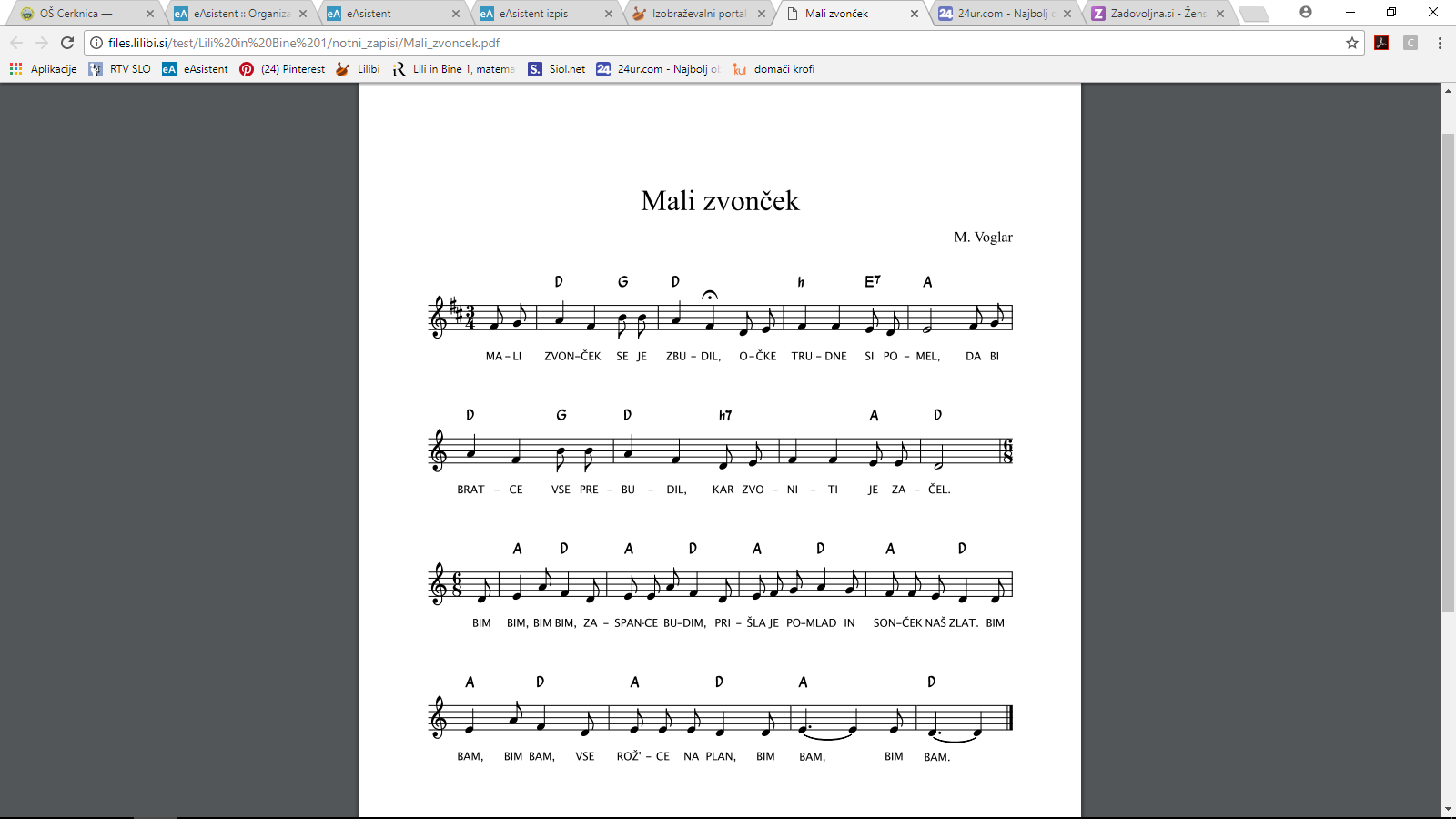 